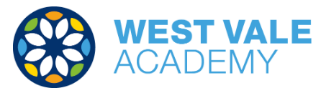 EYFSY1Y2Y3Y4Y5Y6nownextoldnewagopastAlso tier three words from individual topicsnownextoldnewagopastAlso tier three words from individual topicsnownextoldnewagopastAlso tier three words from individual topicsnownextoldnewagopastAlso tier three words from individual topicsnownextoldnewagopastAlso tier three words from individual topicsnownextoldnewagopastAlso tier three words from individual topicsnownextoldnewagopastAlso tier three words from individual topicsEYFS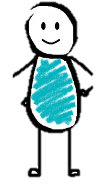 When I was littleA long time agoBefore I was bornthen/noweventexplainsourcepredictevidencefamouscelebratesequencerecentremembersame/differentchronologicalhistorical eventWhen mummy and daddy were littleBefore/afterAlso tier three words from individual topicsWhen I was littleA long time agoBefore I was bornthen/noweventexplainsourcepredictevidencefamouscelebratesequencerecentremembersame/differentchronologicalhistorical eventWhen mummy and daddy were littleBefore/afterAlso tier three words from individual topicsWhen I was littleA long time agoBefore I was bornthen/noweventexplainsourcepredictevidencefamouscelebratesequencerecentremembersame/differentchronologicalhistorical eventWhen mummy and daddy were littleBefore/afterAlso tier three words from individual topicsWhen I was littleA long time agoBefore I was bornthen/noweventexplainsourcepredictevidencefamouscelebratesequencerecentremembersame/differentchronologicalhistorical eventWhen mummy and daddy were littleBefore/afterAlso tier three words from individual topicsWhen I was littleA long time agoBefore I was bornthen/noweventexplainsourcepredictevidencefamouscelebratesequencerecentremembersame/differentchronologicalhistorical eventWhen mummy and daddy were littleBefore/afterAlso tier three words from individual topicsWhen I was littleA long time agoBefore I was bornthen/noweventexplainsourcepredictevidencefamouscelebratesequencerecentremembersame/differentchronologicalhistorical eventWhen mummy and daddy were littleBefore/afterAlso tier three words from individual topicsY1When I was youngerpast/Presentchronologicalorderearlierlaterlocal areaWhen my grandparents were youngresearchtimelinehistorical eventartefactsimilaritiesdifferenceseye witness accountlocalitydemocracyHistorianSucceed/successionAlso tier three words from individual topicsWhen I was youngerpast/Presentchronologicalorderearlierlaterlocal areaWhen my grandparents were youngresearchtimelinehistorical eventartefactsimilaritiesdifferenceseye witness accountlocalitydemocracyHistorianSucceed/successionAlso tier three words from individual topicsWhen I was youngerpast/Presentchronologicalorderearlierlaterlocal areaWhen my grandparents were youngresearchtimelinehistorical eventartefactsimilaritiesdifferenceseye witness accountlocalitydemocracyHistorianSucceed/successionAlso tier three words from individual topicsWhen I was youngerpast/Presentchronologicalorderearlierlaterlocal areaWhen my grandparents were youngresearchtimelinehistorical eventartefactsimilaritiesdifferenceseye witness accountlocalitydemocracyHistorianSucceed/successionAlso tier three words from individual topicsWhen I was youngerpast/Presentchronologicalorderearlierlaterlocal areaWhen my grandparents were youngresearchtimelinehistorical eventartefactsimilaritiesdifferenceseye witness accountlocalitydemocracyHistorianSucceed/successionAlso tier three words from individual topicsY2BC/AD decade ancient century period Brits settlers settlement invaders/invasion conquer(ed) combat archaeologists excavate evidenceinformation finding skills HistorianHistoricalbloodsheddistresswarAlso tier three words from individual topicsBC/AD decade ancient century period Brits settlers settlement invaders/invasion conquer(ed) combat archaeologists excavate evidenceinformation finding skills HistorianHistoricalbloodsheddistresswarAlso tier three words from individual topicsBC/AD decade ancient century period Brits settlers settlement invaders/invasion conquer(ed) combat archaeologists excavate evidenceinformation finding skills HistorianHistoricalbloodsheddistresswarAlso tier three words from individual topicsBC/AD decade ancient century period Brits settlers settlement invaders/invasion conquer(ed) combat archaeologists excavate evidenceinformation finding skills HistorianHistoricalbloodsheddistresswarAlso tier three words from individual topicsY3recent history time difference shape our lives religious differences wealthy / poor items accurate picture of the past version historical argument point of viewway of lifedictatedinventionsimpactaspectAlso tier three words from individual topicsrecent history time difference shape our lives religious differences wealthy / poor items accurate picture of the past version historical argument point of viewway of lifedictatedinventionsimpactaspectAlso tier three words from individual topicsrecent history time difference shape our lives religious differences wealthy / poor items accurate picture of the past version historical argument point of viewway of lifedictatedinventionsimpactaspectAlso tier three words from individual topicsY4comparison role of Britain Christian values crime punishment hypothesisinfluencespecific features of a time period (e.g. weaponry/ medicine) plaguehealthcareAlso tier three words from individual topicscomparison role of Britain Christian values crime punishment hypothesisinfluencespecific features of a time period (e.g. weaponry/ medicine) plaguehealthcareAlso tier three words from individual topicsY5societies summarise major influence world history civilizations changes/ continuity persuade viewpoint propagandasignificantinterpretationsadvancements causes in history British Empire relationships mono-cultural/ multicultural societyAlso tier three words from individual topicsY6